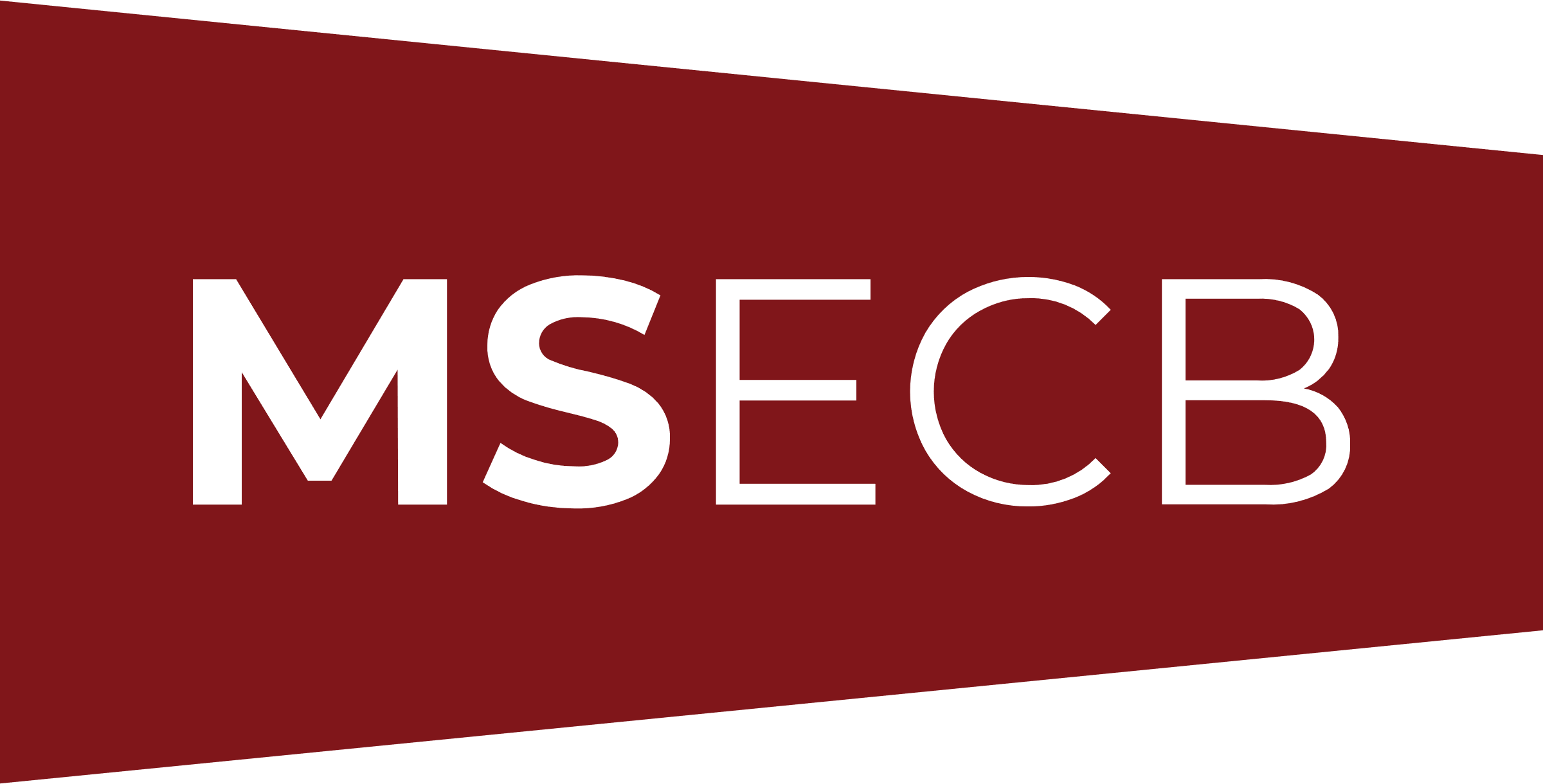 RAPPORT D’AUDITÉtape 1Objectifs de l’auditLe présent audit visait à :revoir la documentation du système de managementrevoir le statut du client et sa compréhension des exigences de la normeobtenir les informations nécessaires concernant le domaine d'application du système de managementdéterminer si le client est prêt à l'étape 2examiner la répartition des ressources pour l'étape 2 et convenir des détails de l'étape 2évaluer si des audits internes et des revues de direction sont planifiés et effectuésPérimètre de l’auditConstatations d'audit critiquesConstatations d'audit non critiquesOpportunités d'améliorationL'équipe d'audit a identifié les possibilités d'amélioration suivantes :Conclusions de l’auditClause de non-responsabilitéLe présent audit est basé sur un processus d'échantillonnage des informations disponibles et ni les auditeurs ni MSECB ne peuvent garantir que toutes les non-conformités, le cas échéant, ont été découvertes.Organisation : Adresse : Autres sites(le cas échéant)Numéro de contrat (le cas échéant) : Représentant de l’audité :Normes auditées : Responsable de l’équipe d’audit :Autres membres de l’équipe :Dates de l’audit :Durée de l’audit :Le périmètre de l’audit se présente comme suit :Le périmètre de l’audit se présente comme suit :L'audit est multisite.Oui  Non  N/A Toutes les exclusions du périmètre sont appropriées et justifiées.Oui  Non  N/A Des non-conformités majeures ont été identifiées (énumérer ci-dessous les constatations critiques, le cas échéant).Oui  Non Des non-conformités mineures ont été identifiées (énumérer ci-dessous les constatations non critiques, le cas échéant).Oui  Non Le système de management est conforme à toutes les exigences de la normeOui    Non Le système de management est conçu pour atteindre les objectifs de la politique de l'organisationOui    Non Le système de management est conçu pour répondre aux exigences légales, réglementaires et contractuelles applicablesOui    Non Les processus d'audit interne et de revue de direction sont en place et adéquatsOui    Non L'audit a permis d'atteindre les objectifs énoncésOui    Non Le client est prêt pour l'étape 2Oui    Non 